         КАРАР						       ПОСТАНОВЛЕНИЕ          12 май  2017 йыл	                	       №12		          12 мая 2017 годаОб утверждении порядка сбора отработанных ртутьсодержащих ламп на территории сельского поселения Усть-Табасский сельсовет муниципального района Аскинский район Республики БашкортостанВо исполнение постановления Правительства Российской Федерации от 3 сентября 2010 года № 681 «Об утверждении Правил обращения с отходами производства и потребления в части осветительных устройств, электрических ламп, ненадлежащие сбор, накопление, использование, обезвреживание, транспортирование и размещение которых может повлечь причинение вреда жизни, здоровью граждан, вреда животным, растениям и окружающей среде», в соответствии с Федеральным законом от 6 октября 2003 года № 131-ФЗ «Об общих принципах организации местного самоуправления в Российской Федерации», п о с т а н о в л я ю:1. Утвердить Порядок организации сбора отработанных ртутьсодержащих ламп на территории сельского поселения Усть-Табасский сельсовет муниципального района Аскинский район Республики Башкортостан (приложение № 1). 2. Обеспечить информирование населения, индивидуальных предпринимателей, юридических лиц сельского поселения Усть-Табасский сельсовет муниципального района Аскинский район Республики Башкортостан о необходимости соблюдения природоохранного законодательства в сфере транспортирования и размещения отработанных ртутьсодержащих ламп, о графике приема ртутьсодержащих ламп в данных местах накопления ртутьсодержащих отходов. 3. Организовать место сбора отработанных ртутьсодержащих ламп от населения на территории сельского поселения Усть-Табасский сельсовет муниципального района Аскинский район Республики Башкортостан. 4. Юридическим лицам и индивидуальным предпринимателям, при осуществлении деятельности которых (эксплуатация зданий и сооружений) образуются отработанные ртутьсодержащие люминесцентные лампы, организовать учет и передачу отработанных и бракованных ртутьсодержащих ламп, приборов и изделий Администрации сельского поселения Усть-Табасский сельсовет муниципального района Аскинский район Республики Башкортостан. 5. За сбор отработанных ртутьсодержащих ламп на территории сельского поселения Усть-Табасский сельсовет муниципального района Аскинский район Республики Башкортостан назначить ответственное лицо – уборщик служебных помещений, обеспечить первичный учет и временное хранение данного вида отходов на бесплатной основе.  6. Утвердить инструкцию по сбору, накоплению, учёту, сдаче и перевозке отработанных ртутьсодержащих ламп. (Приложение 2) 7. Настоящее постановление обнародовать на информационном стенде в здании Администрации сельского поселения Усть-Табасский сельсовет муниципального района Аскинский район Республики Башкортостан и разместить на официальном сайте Администрации сельского поселения Усть-Табасский сельсовет муниципального района Аскинский район Республики Башкортостан по адресу http://ust-tabaska04sp.ru. 8. Контроль над исполнением настоящего постановления оставляю за собой.Глава  сельского поселения 					              Б.Н. ШарифисламовПриложение 1к постановлениюАдминистрации сельского поселенияУсть-Табасский сельсоветмуниципального районаАскинский районРеспублики Башкортостан 	от 12 мая 2017 года №12ПОРЯДОКОРГАНИЗАЦИИ СБОРА ОТРАБОТАННЫХ РТУТЬСОДЕРЖАЩИХ ЛАМП1. Общие положения 1.1. Порядок организации сбора отработанных ртутьсодержащих ламп (далее - Порядок) разработан в целях предотвращения неблагоприятного воздействия на здоровье граждан и окружающую среду отработанных ртутьсодержащих ламп путем организации их сбора. 1.2. Порядок разработан в соответствии с Федеральным законом от 24.06.1998 N 89-ФЗ "Об отходах производства и потребления", ГОСТ 12.3.031-83 "Система стандартов безопасности труда. Работы с ртутью. Требования безопасности, Санитарными правилами при работе с ртутью, ее соединениями и приборами с ртутным заполнением, утв. Главным государственным санитарным врачом СССР 04.04.1988 N 4607-88, постановлением Правительства РФ от 03.09.2010 N 681 "Об утверждении Правил обращения с отходами производства и потребления в части осветительных устройств, электрических ламп, ненадлежащие сбор, накопление, использование, обезвреживание, транспортирование и размещение которых может повлечь причинение вреда жизни, здоровью граждан, вреда животным, растениям и окружающей среде". В соответствии с п.3.6. Генеральной схемы очистки территории сельского поселения Усть-Табасский сельсовет муниципального района Аскинский район Республики Башкортостан 1.3.Настоящий Порядок регламентирует сбор отработанных ртутьсодержащих ламп на территории сельского поселения для юридических лиц и физических лиц.2. Организация сбора отработанных ртутьсодержащих ламп 2.1. Сбору в соответствии с Порядком подлежат осветительные устройства и электрические лампы с ртутным заполнением и содержанием ртути не менее 0,01 процента, выведенные из эксплуатации и подлежащие утилизации (лампы типа ДРЛ – дроссельные ртутные люминесцентные, ЛБ – люминесцентные бытовые и другие ртутьсодержащие лампы); 2.2. Юридические лица и индивидуальные предприниматели, эксплуатирующие осветительные устройства и электрические лампы с ртутным заполнением, должны вести постоянный учет получаемых и отработанных ртутьсодержащих ламп. 2.3. Накопление отработанных ртутьсодержащих ламп от физических и юридических лиц, проживающих на территории сельского поселения, производит уборщик служебных помещений администрации сельского поселения в рабочие дни с 900 до 1700 2.4. Хранение отработанных ртутьсодержащих ламп производится в специально выделенном для этих целей помещении (пожарное депо), защищенном от химически агрессивных веществ, атмосферных осадков, поверхностных и грунтовых вод, в местах, исключающих повреждение тары. 2.5. Юридические лица и индивидуальные предприниматели назначают в установленном порядке ответственных лиц за обращение с указанными отходами, разрабатывают инструкции по организации накопления отработанных ртутьсодержащих отходов применительно к конкретным условиям. При разработке инструкции юридические лица и индивидуальные предприниматели могут руководствоваться типовой инструкцией согласно приложению к настоящему Порядку. 3. Информирование населения 3.1. Информирование о порядке сбора отработанных ртутьсодержащих ламп осуществляется Администрацией сельского поселения Усть-Табасский сельсовет. 3.2. Информация о порядке сбора отработанных ртутьсодержащих ламп размещается на информационном стенде Администрации сельского поселения Усть-Табасский сельсовет, на сайте администрации сельского поселения и администрация сельского поселения информирует население на сходах граждан. 3.3. Размещению подлежит следующая информация: - порядок организации сбора отработанных ртутьсодержащих ламп; - места и условия приема отработанных ртутьсодержащих ламп.4. Ответственность за нарушение правил обращения с отработанными ртуть содержащими лампами 4.1. Контроль за соблюдением требований в области обращения с отработанными ртутьсодержащими лампами осуществляется органами государственного контроля в области обращения с отходами на объектах хозяйственной и иной деятельности независимо от форм собственности, находящихся на территории Республики Башкортостан. 4.2. За нарушение правил обращения с отработанными ртутьсодержащими лампами потребители несут ответственность в соответствии с действующим законодательством. Приложение 2к постановлениюАдминистрации сельского поселенияУсть-Табасский сельсоветмуниципального районаАскинский районРеспублики Башкортостан 	от 12 мая 2017 года №12Инструкция по сбору, хранению, учёту, сдаче и перевозке отработанных ртутьсодержащих ламп1.Общие положения1.1. Отходы I класса опасности (чрезвычайно опасные) – отработанные ртутьсодержащие лампы (далее ОРТЛ) – подлежат сбору и отправке на демеркуризацию 1.2. Ртутьсодержащие лампы (РТЛ) – лампы типа ДРЛ, ЛБ, ЛД, L18/20 и F18/W54 (не российского производства), и другие типы ламп используемые для освещения в обслуживаемом жилом фонде и помещениях предприятия. Ртутные лампы представляют собой газоразрядные источники света, принцип действия которых заключается в следующем: под воздействием электрического поля в парах ртути, закачанной в герметичную стеклянную трубку, возникает электрический разряд, сопровождающийся ультрафиолетовым излучением. Нанесённый на внутреннюю поверхность люминофор преобразует ультрафиолетовое излучение в видимый свет. 1.3. Отработанные ртутьсодержащие лампы – отработанные или пришедшие в негодность РТЛ. 1.4. Ртуть – вещество ПЕРВОГО класса опасности. Одна разбитая лампа, содержащая ртуть в количестве 0,1 г. делает непригодным для дыхания воздух в помещении объёмом 5000 м3. 1.5. Ртуть оказывает негативное влияние на нервную систему организма человека, вызывая эмоциональную неустойчивость, повышенную утомляемость, снижение памяти, нарушение сна. Не редко наблюдаются боли в конечностях (ртутные полиневриты). Кроме того, жидкий металл, оказывает токсическое действие на эндокринные железы, на зрительный анализатор, на сердечно – сосудистую систему, органы пищеварения. 2. Условия хранения отработанных ртутьсодержащих ламп.2.1. Главным условием при замене и сборе ОРТЛ является сохранение герметичности. 2.2. Сбор ОРТЛ необходимо производить на месте их образования отдельно от обычного мусора и старого раздельно с учётом метода переработки и обезвреживания. 2.3. В процессе сбора лампы разделяются по диаметру и длине. 2.4. Тарой для сбора и хранения ОРТЛ являются специальные контейнеры2.5. Помещение предназначенное для хранения ОРТЛ должно быть просторным (чтоб не стесняло движение человека с вытянутыми руками), иметь возможность проветриваться, так же необходимо наличие приточно – вытяжной вентиляции. 2.6. Помещение, предназначенное для хранения ОРТЛ, должно быть удалено от бытовых помещений. 2.7. В помещении предназначенное для хранения ОРТЛ пол должен быть сделан из водонепроницаемого, не сорбционного материала, предотвращающего попадание вредных веществ (в данном случае ртути) в окружающую среду. 2.8. Для ликвидации возможной аварийной ситуации, связанной с разрушением большого количества ламп, в целях предотвращения неблагоприятных экологических последствий, в помещении где хранятся ОРТЛ необходимо наличие емкости с водой, не менее 10 литров, а так же запас реактивов (марганцевого калия). 2.9. При разбитии ОРТЛ контейнер для хранения (место разбития) необходимо обработать 10 % раствором перманганата калия и смыть водой. Осколки собираются щёткой или скребком в металлический контейнер с плотно закрывающейся крышкой, заполненной раствором марганцовокислого калия. 2.10. На разбитые лампы составляется акт произвольной формы, в котором указывается тип разбитых ламп, их количество, дата происшествия, место происшествия. 2.11. ЗАПРЕЩАЕТСЯ: Хранить лампы под открытым небом; Хранение в таких местах, где к ним могут иметь доступ дети; Хранение ламп без тары; Хранение ламп в мягких картонных коробках, поваленных друг на друга; Хранение ламп на грунтовой поверхности. 3. Учёт отработанных ртутьсодержащих ламп.3.1. Учёт наличия и движения ОРТЛ организуется на всех предприятиях (организациях, учреждениях) независимо от форм собственности и ведомственной принадлежности. 3.2. Учёт ведётся в специальном журнале, где в обязательном порядке отмечается движение целых ртутьсодержащих ламп и ОРТЛ. 3.3. Страницы журнала должны быть пронумерованы, прошнурованы и скреплены. 3.4. Журнал учёта должен заполняться ответственным лицом. Вносятся данные о поступивших целых и отработанных лампах. Обязательно указывается марка ламп, количество, дата приёмки и лицо которое сдаёт лампы. 4. Порядок сдачи, транспортировки и перевозки отработанных ртутьсодержащих ламп на утилизирующие предприятия4.1. ОРТЛ сдаются на утилизацию по мере заполнения контейнера, но не реже 1 раза в год. 4.3.Отработанные лампы принимаются сухими, каждая лампа в отдельной таре. Исключается их битьё и выпадение при погрузочных работах. 4.4 Настоящая инструкция подлежит изучению всеми лицами , контактирующими в силу должностных обязанностей с изделиями , содержащими ртуть и другие вещества этого класса опасности.БАШҠОРТОСТАН РЕСПУБЛИКАҺЫАСҠЫН  РАЙОНЫ   МУНИЦИПАЛЬ РАЙОНЫНЫҢ ТАБАСКЫ-ТАМАК   АУЫЛ  СОВЕТЫ АУЫЛ  БИЛӘМӘҺЕ ХӘКИМИӘТЕ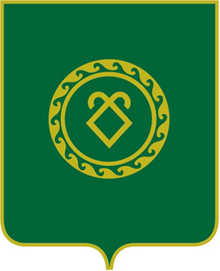 АДМИНИСТРАЦИЯСЕЛЬСКОГО ПОСЕЛЕНИЯУСТЬ-ТАБАССКИЙ СЕЛЬСОВЕТМУНИЦИПАЛЬНОГО РАЙОНААСКИНСКИЙ РАЙОНРЕСПУБЛИКИ БАШКОРТОСТАН